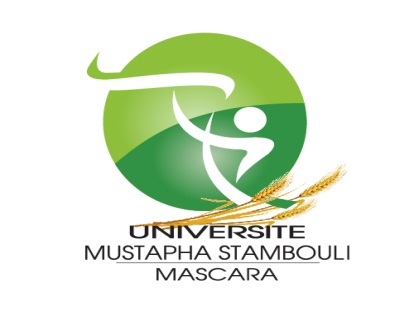 الملحق رقم 1
 تقـــرير المشرف حول قابلية الأطروحة للمناقشةالسنة الجامعية: ...................................المؤسسة الجامعية:.................................الكلية أو المعهد: ..................................القسم: ...........................................شعبة التكوين:....................................التخصص:........................................قرار تأهيل التكوين رقم: ...........................1/معلومات خاصة بطالب الدكتوراه:الاسم: ....................................................  واللقب: ...................................................... تاريخ ومكان الازدياد: .....................................................................................................العنوان:................................................................................................................... الهاتف:.............................................  البريد الالكتروني: .................................................... المؤسسة التي سلمت شهادة الماجستير:........................................................................................تخصص الماجستير: ..........................................................................................................تاريخ أول تسجيل في الدكتوراه: ............................................................................................التاريخ المتوقع للمناقشة: ....................................................................................................عنوان الأطروحة: ................................................................................................................................................................................................................................................................................................................................................................2/بيانات تعريف المشرف:الاسـم:..................................................................................................................اللـقب:..................................................................................................................الرتبـة:...................................................................................................................القسم:....................................................................................................................العنوان الالكتروني/الهاتف الشخصي: ........................................................................................3/بيانات تعريف مخبر الانتساب: اسم المخبر:................................................................................................................لقب واسم مدير المخبر:.....................................................................................................العنوان الالكتروني/الهاتف:...................................................................................................تقرير المناقشة:..........................................................................................................................................................................................................................................................................................................................................................................................................................................................................................................................................................................................................................................................................................................................................................................................................................................................................................................................................................................................................                                        المشرفالملحق رقم2
 تقـــرير حول المقال العلمي ومحيطه وعلاقته مع موضوع الأطروحةالسنة الجامعية: ...................................المؤسسة الجامعية:................................الكلية أو المعهد: .................................القسم: ..........................................1/معلومات خاصة بطالب الدكتوراه:اسم ولقب المترشح: ....................................................................................................... عنوان الأطروحة: ...........................................................................................................................................................................................................................................................................................................................................................................................................................................................................................2/بيانات تعريف المشرف:اللـقب:.................................................................................................................الاسـم:.................................................................................................................3/معلومات حول المقال العلمي:عنوان المجلة:.............................................................................................................ردمك: ....................................... ردمك الالكتروني: ...........................................................رابط المجلة/المقال على الانترانت:..............................................................................................تصنيف المجلة:قواعد البيانات الانتقائية التي تنتمي إليها المجلة (web of sciences, scopus,...):............................................أقدمية المجلة: ..............................................................................................................سياسة النشر في المجلة:....................................................................................................عنوان المقال العلمي: .............................................................................................................................................................................................................................................................................................................................................................الترتيب بين الناشرين:.....................................................................................................4/علاقة المقال مع موضوع الأطروحة: ................................................................................................................................................................................................................................................................................................................................................................................................................................................................................................................................................................................................................................................................................................................................................................................................................................................            المشرفالملحق رقم3
شهادة التسجيل المنتظم في الدكتوراهالسنة الجامعية: ...................................المؤسسة الجامعية:................................الكلية أو المعهد:.................................القسم:..........................................1/معلومات خاصة بطالب الدكتوراه:اسم ولقب المترشح: ........................................................................................ عنوان الأطروحة: ......................................................................................................................................................................................................................................................................................................................................................................................................................................................................................................................................................................................................................................................2/بيانات تعريف المشرف:اللـقب: ..................................................................................................الاسـم:...................................................................................................الوضعية الإدارية المتعلقة بالتسجيلات في الدكتوراه:سنة التسجيل في السنة الأولى:..................................................سنة التسجيل في السنة الثانية: ...................................................سنة التسجيل في السنة الثالثة: ...................................................سنة التسجيل في السنة الرابعة:..................................................سنة التسجيل في السنة الخامسة:................................................سنة التسجيل في السنة السادسة:................................................التاريخ: .................................نائب العميدالملحق رقم 4 
تصنيف المجلات العلميةالفئة الاستثنائية: المجلات "nature" و "science".الفئة أ +: المجلات العلمية المدرجة في "Web of science" للناشر THOMSON REUTERS(مع معامل التأثير) والواردة ضمن العشرة بالمائة (10) الأوائل لكل تخصص. الفئة أ: المجلات العلمية المدرجة في "WEB OF SCIENCE" للناشر REUTERSTHOMSON وتعتبر الفئة أدنى درجة التي تسمح بمقروئية المؤسسات.بالنسبة لهذه الفئات الثلاث نجدها ضمن قائمة JCR(Journal Citation Report) للناشرREUTERSTHOMSONالفئة ب: تتضمن هذه الفئة البيانات الانتقائية التالية(القائمة ليست حصرية).قائمة ""All databases" للناشرTHOMSON REUTERS (medlineinspecbiosis …..).قائمة SCOPUSحوليات علم الاثار العربية السوريةقائمة DEGRUGERالقائمةالمحينةAERESالقائمة الأوربية المحينةERIHقائمة المجلات العلمية الأوستراليةABDCقائمة المجلات العلمية CNRSقائمة المجلات العلمية JOURNAL QUALITY LISTقائمة المجلات العلمية FINANCIAL TIMESالفئة جـ: تتضمن المجلات العلمية التي تتوفر على الشروط التالية:يجب أن تكون المجلة ضمن قائمة المجلات المقبولة من طرف اللجنة العلمية الوطنية للتأهيل المجلات العلمية والتي تمّ إنشاؤها بالقرار رقم 393 المؤرخة في 17 جوان 2014.يجب أن تكون للمجلة أقدمية سنتان (02) وأربع (04) أعداد على الأقل.أن تكون المجلة مجانية (لا يشترط على المؤلفين دفع مقابل للنشر).يجب أن تكون للمجلة نسخة إلكترونية وأن تكون جميع مقالاتها قابلة للتحميل على حدى والعدد إجمالا،وتتوفر فيها المعايير التالية:يجب أن يكون للمجلة رقم إيداع قانونيISSNيجب أن تتضمن المجلة الدورية والانتظام في النشرذكر الميادين العلمية التي تناولتها المجلة في صفحات تقديمها.يجب أن يكون للمجلة رئيس تحرير وهيئة تحرير دولية.يجب ذكر الناشر ومكان النشر في صفحات التقديمذكر أسماء الهيئات المستخدمة لرئيس التحرير وأعضاء هيئة التحرير الدولية في صفحات التقديم.ذكر العنوان الفعلي والالكتروني لأمانة المجلة في صفحات التقديم.ذكر العنوان الكامل والمختصر والإيداع القانوني ISSN والجزء والعدد وتاريخ الصدور في صفحات التقديم.يجب صياغة المنشور بصيغة DOC أوTEXTأو LATEX وتتضمن تعليمات للناشرين.ذكر إجراءات طلب للنشروضع فهرس لكل عدد تم نشره ويتضمن عناوين المقالاتوالناشرين والصفحات.يتضمن كل مقال في مجلة اسم الهيئة المستخدمة للناشرين، تاريخ الإيداع، تاريخ المراجعة، تاريخ القبول، الملخص والكلمات المفتاحية.   يتم تقييم كل مقال من طرف مصححين اثنين (2) على الأقل.تتضمن التعليمات للناشرين ضرورة أن يكون العمل أصلي لم يتم نشره من قبل.الملحق رقم5
 استمـارة تقـــرير خــبرةالسنة الجامعية: ...................................المؤسسة الجامعية:................................الكلية أو المعهد:.................................القسم:...........................................معلومات خاصة بطالب الدكتوراه:اسم ولقب المترشح: ........................................................................................ الاختصاص:................................................................................................ عنوان الأطروحة: ...............................................................................................................................................................................................................................................................................................................................................................................................................................معلومات خاصة بعضو اللجنة (الخبير):                      	الاسـم واللـقب:..........................................................................................الرتبـة: ..................................................................................................مكــان العمل:...........................................................................................صفة العضو:رئيسا			مشرف		مساعد مشرف		ممتحن                                                              يرجى التقيد في مناقشة الأطروحة بالنقاط التالية:الإشكالية المطروحة (السياق، الحداثة، أهمية الموضوع)........................................................................................................................................................................................................................................................................................................................................................................................................................................................................................................................................................................................................................................................................المنهجية المتبعة (تناسب مع الموضوع، منطقية في العرض)........................................................................................................................................................................................................................................................................................................................................................................................................................................................................................................................................................................................................................................................................المصادر والمراجع (قديمة، حديثة، نقد الطالب لها)....................................................................................................................................................................................................................................................................................................................................نتائج البحث (تدقيق في عرض النتائج، نقد النتائج)....................................................................................................................................................................................................................................................................................................................................الخاتمة (الدقة العلمية والتوصيات)....................................................................................................................................................................................................................................................................................................................................المقال (الدقة العلمية والمطابقة مع الرسالة)....................................................................................................................................................................................................................................................................................................................................ملاحظات إضافية....................................................................................................................................................................................................................................................................................................................................القرار:   قبول المناقشة                         رفض المناقشةفي:  ..................................الأستاذ الخبير: (الاسم واللقب والإمضاء)الملحق رقم 6
استمـــارة رفع التحفظات بعد المناقشةالسنة الجامعية: ...................................المؤسسة الجامعية:................................الكلية أو المعهد:.................................القسم:..........................................معلومات خاصة بطالب الدكتوراه:اسم ولقب المترشح: ......................................................................................... عنوان الرسالة:...................................................................................................................................................................................................................................................................................................................................................................................................................................معلومات خاصة برئيس اللجنة (الخبير):                      الاسـم واللـقب:...........................................................................................الرتبـة: ...................................................................................................مكــان العمل:.............................................................................................بناء على محضر مناقشة الأطروحة المذكورة أعلاه، الذي سجل التحفظات التالية:............................................................................................................................................................................................................................................................................................................................................................................................................................................................................................................................................................وبعد متابعة التعديلات والتصحيحات التالية:............................................................................................................................................................................................................................................................................................................................................................................................................................................................................................................................................................أصرح بصفتي رئيس لجنة المناقشة، أن الأطروحة المذكورة قد استوفت شروط مناقشتها، وتؤهل صاحبها لتقديم ملفه للحصول على شهادة الدّكتوراه.في:  ................................رئيس لجنة المناقشة: (الاسم واللقب والإمضاء)الجمهورية الجزائرية الديمقراطية الشعبيةRépublique Algérienne Démocratique et Populaire   نيابة مديرية التكوين العالي في الطور الثالث والتأهيل الجامعي والبحث العلمي والتكوين العالي فيما بعد التدرجVice Rectorat de la Formation Supérieure de Troisième Cycle, l’Habilitation Universitaire, la Recherche Scientifique et la Formation Supérieur de Post- Graduation                      الجمهورية الجزائرية الديمقراطية الشعبيةRépublique Algérienne Démocratique et Populaire   نيابة مديرية التكوين العالي في الطور الثالث والتأهيل الجامعي والبحث العلمي والتكوين العالي فيما بعد التدرجVice Rectorat de la Formation Supérieure de Troisième Cycle, l’Habilitation Universitaire, la Recherche Scientifique et la Formation Supérieur de Post- Graduation                      الجمهورية الجزائرية الديمقراطية الشعبيةRépublique Algérienne Démocratique et Populaire   نيابة مديرية التكوين العالي في الطور الثالث والتأهيل الجامعي والبحث العلمي والتكوين العالي فيما بعد التدرجVice Rectorat de la Formation Supérieure de Troisième Cycle, l’Habilitation Universitaire, la Recherche Scientifique et la Formation Supérieur de Post- Graduation                      الجمهورية الجزائرية الديمقراطية الشعبيةRépublique Algérienne Démocratique et Populaire   نيابة مديرية التكوين العالي في الطور الثالث والتأهيل الجامعي والبحث العلمي والتكوين العالي فيما بعد التدرجVice Rectorat de la Formation Supérieure de Troisième Cycle, l’Habilitation Universitaire, la Recherche Scientifique et la Formation Supérieur de Post- Graduation                      الجمهورية الجزائرية الديمقراطية الشعبيةRépublique Algérienne Démocratique et Populaire   نيابة مديرية التكوين العالي في الطور الثالث والتأهيل الجامعي والبحث العلمي والتكوين العالي فيما بعد التدرجVice Rectorat de la Formation Supérieure de Troisième Cycle, l’Habilitation Universitaire, la Recherche Scientifique et la Formation Supérieur de Post- Graduation                      الجمهورية الجزائرية الديمقراطية الشعبيةRépublique Algérienne Démocratique et Populaire   نيابة مديرية التكوين العالي في الطور الثالث والتأهيل الجامعي والبحث العلمي والتكوين العالي فيما بعد التدرجVice Rectorat de la Formation Supérieure de Troisième Cycle, l’Habilitation Universitaire, la Recherche Scientifique et la Formation Supérieur de Post- Graduation                      